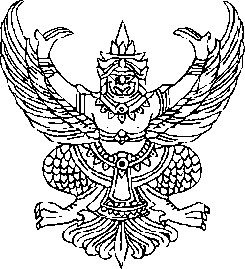 ประกาศสถานีตำรวจภูธรพระซองเรื่อง  ประกาศผู้ชนะการเสนอราคาจัดซื้อ-จ้างซ่อมแซมยานพาหนะ โดยวิธีเฉพาะเจาะจง-------------------------------------               ตามที่ สถานีตำรวจภูธรพระซอง ได้มีหนังสือเชิญชวนสำหรับการจัดซื้อ-จ้างซ่อมแซมยานพาหนะ ประจำเดือน มกราคม 2567 โดยวิธีเฉพาะเจาะจง นั้น               ผู้ที่ได้รับการคัดเลือก ได้แก่ บริษัท พี.เค.ไทย.เซอร์วิส จำกัด บ้านเลขที่ 109 ต.ท่าลาด อ.เรณูนคร จ.นครพนม เป็นเงิน 3,950 บาท (สามพันเก้าร้อยห้าสิบบ้านถ้วน) รวมภาษีมูลค่าเพิ่มและภาษีอื่น และค่าใช้จ่ายอื่นๆทั้งปวง                                 ประกาศ ณ วันที่  4  เดือน มกราคม  พ.ศ.  ๒๕๖7      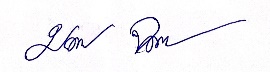                                      พ.ต.ท.( มนูญศักดิ์  จันทร์วิเศษ )สารวัตรสถานีตำรวจภูธรพระซอง